Učni list reši s pomočjo SDZ str. 63-69 ter reši naloge v SDZ.PRVE SLOVANSKE DRŽAVNE TVORBE V VZHODNIH ALPAHNASELILI SO SE SLOVANIOd sredine  6 do sredine 7.st. so se na današnjem slovenskem ozemlju naseliliNaseljevali so se iz dveh smeri:--NaseliliProstor naselitve se je raztezalNaselitev je bilaRomanizirani in pokristjanjeni staroselci so Ko so se Slovani ustalili, so od staroselcev prevzeliPrevzeli so tudi nekatera Alpske Slovane so ogrožaliV 7.st. se povežejo zZveza se je imenovalaKARANTANIJAV 7. st. je nastalaZnačilnosti Karantanije:----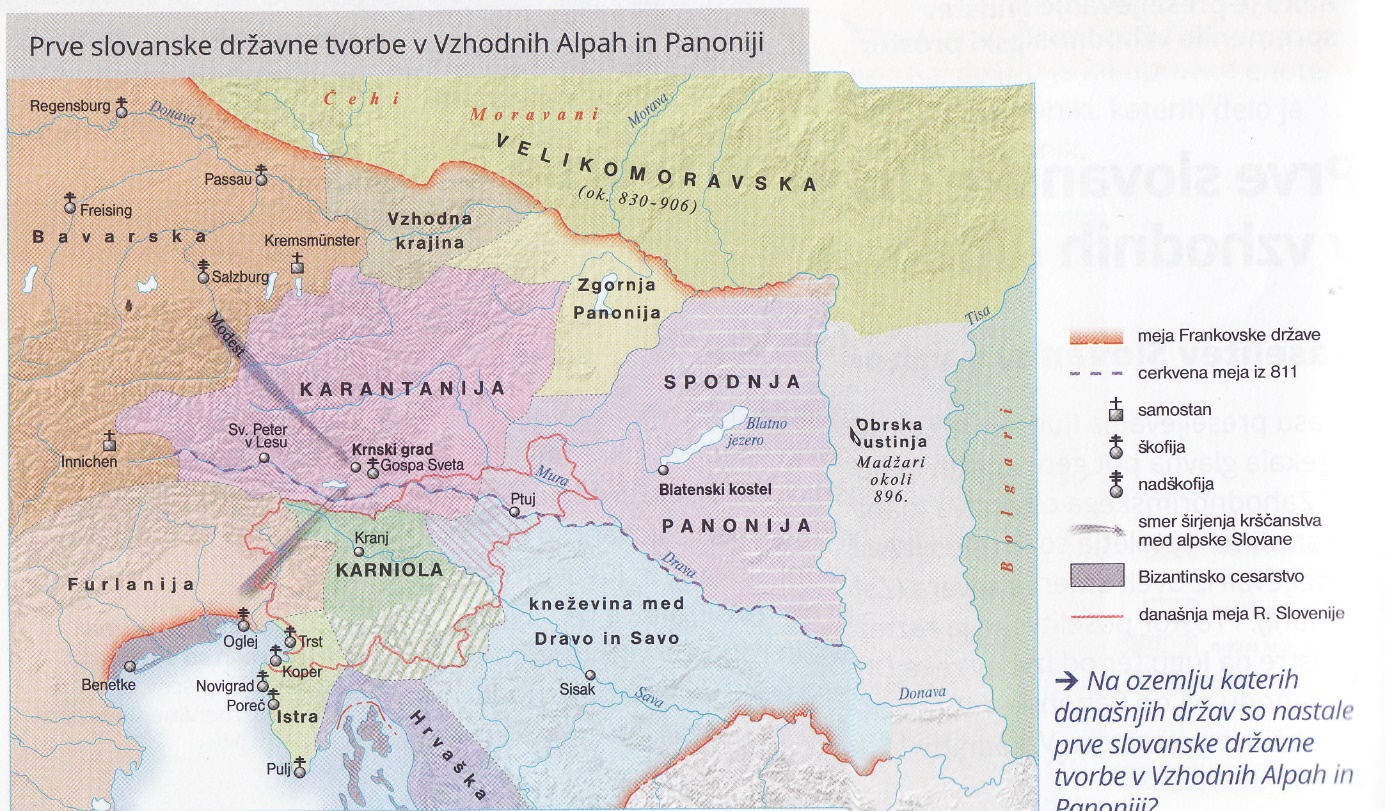 Prebivalstvo je bilo razdeljeno na različne družbene skupine.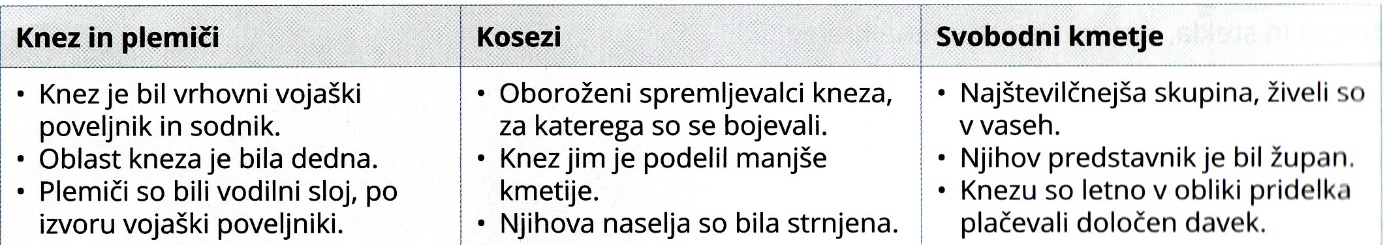 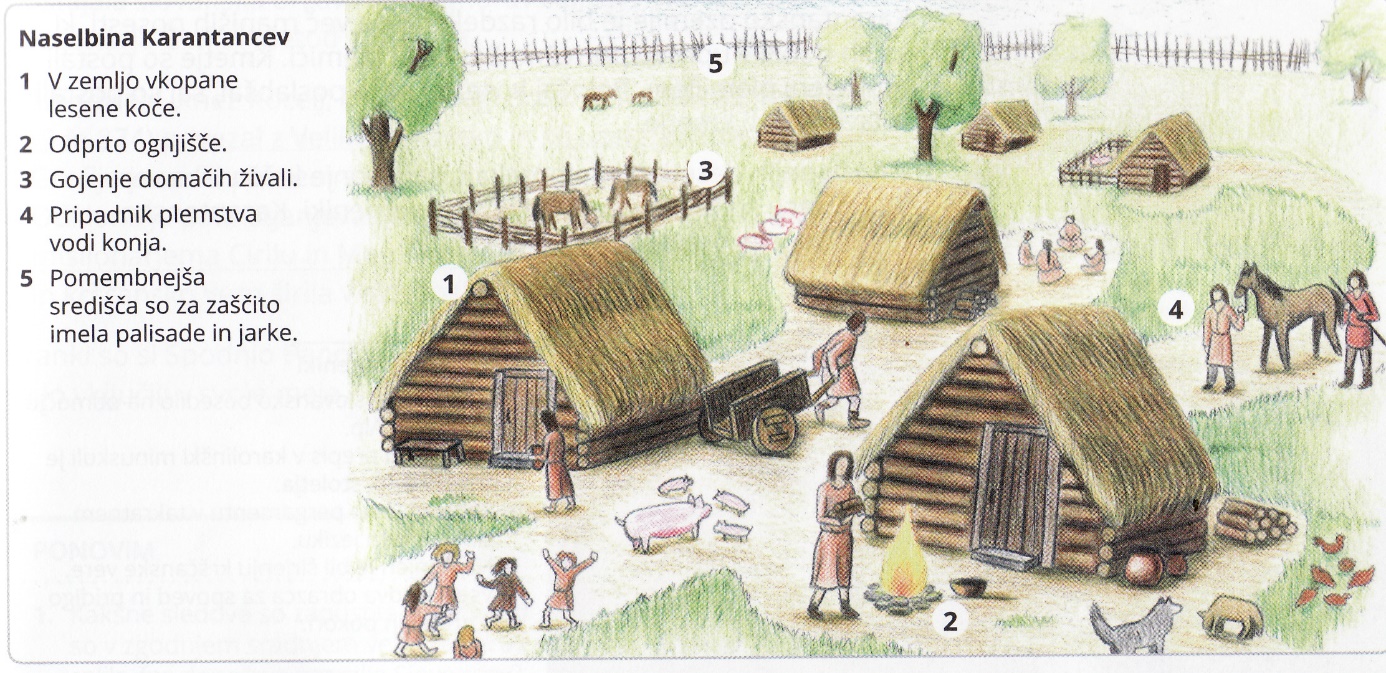 Položaj kneza je bil deden, vendar so ga potrjevala z posebnim obredom – Postopek ustoličevanja:V 1/2 8.st. so Karantanijo ogrožaliKarantanski knez se je obrnil za pomoč k Skupaj soKarantanci so morali priznatiNotranje zadeve soZ bavarsko oblastjo so Karantanci sprejeli tudi krščansko vero:---Prvi so se spreobrniliKrščansko vero je poleg Salzburga širil tudi Oglej. Med njima je prišlo do spora in Karel Veliki je leta 811 določil, da je mejna reka med njima reka Drava. Po smrti Karla Velikega se je v Frankovski državi pojavila819-820 se Karantanci pridružijo uporu zoperZaradi poraza v uporu je leta 823 KarantanijaSpremembe  Karantaniji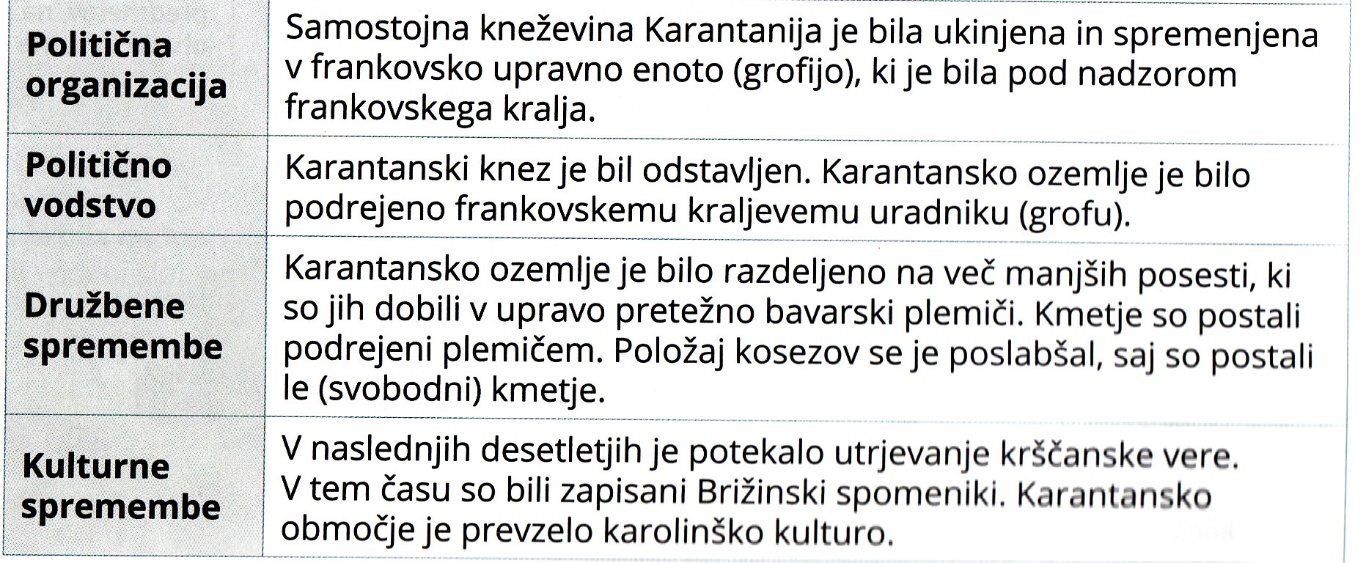 KARNIOLAJužno od Karantanije, približno na ozemlju današnje Slovenije, je obstajala Izkopavanja pri Preddvoru kažejo, da je bil tam sedež V 8.st. je priznala oblast SPODNJA PANONIJAFranki so konec 8.st. uničiliNa tem ozemlju so ustanovilObsegala je  ozemljeTukaj je živelo Frankovski kralj je grofijo Spodnjo Panonijo podelilPri Blatnem jezeru j Pribina zgradilNjegov sin, knez Kocelj se je uprl869-874 knez Kocelj vodi grofijoOdklonil jeKoclja je premagala